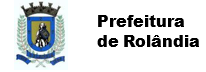 SECRETARIA MUNICIPAL DE EDUCAÇÃOEDUCAÇÃO INFANTIL – ROTEIROATIVIDADES COMPLEMENTARES DE ESTUDO – COVID 19ROTEIRO DE ATIVIDADES COMPLEMENTARES DE ESTUDO – COVID 19ESCOLA MUNICIPAL:_CMEI ZILDA ARNSPROFESSOR:SANDRA REVERSO_________TURMA: INFANTIL 4PERÍODO DE REALIZAÇÃO: 29 DE JUNHO/ 03 DE JULHO DE 2020Bom estudo amo vocês.VÍDEO OU ÁUDIODOPROFESSOROlá senhores pais, devido aos acontecimentos dos últimos tempos, estamos realizando nossas aulas através de vídeos, áudios e imagens; contamos também com as aulas Paraná,disponíveis  pela tv canal 5.2 e pelo Youtube.O QUE VOCÊ VAIESTUDAR:29/06/2020Saberes e conhecimentos: *Manifestações culturas; *seu corpo suas possibilidades motoras, sensoriais e expressivas; *esquema corporal; *movimentos gestos expressões faciais e mímicas; *linguagem musical e dramática; *expressão cultural; *linguagem oral e expressão.30/06/2020Saberes e Conhecimentos:*Linguagem como expressão oral; *comunicação; *regras de jogos e brincadeiras; *Manifestações culturais; *materiais e tecnologias para a produção da escrita; *suportes e materiais para desenhar, pintar, folhear; percepção e memória auditiva; *patrimônio cultural, literário e musical; *rimas e aliterações; *sonoridade das palavras; *suportes, materiais, instrumentos e técnicas das artes visuais e seus usos.01/07/2020Saberes e Conhecimentos:*Autoconhecimento;*próprio corpo e suas possibilidades motoras; *corpo humano;*Esquema corporal;*consciênciae imagem corporal; *oralidade e escuta; *linguagem escrita, suas funções.02/07/2020Saberes e Conhecimentos:*Manifestações culturais; *Esquema corporal; *Imaginação; *Elementos do meio natural e cultural; *Diferentes pessoas, espaços, tempos e culturas; *Elementos da natureza.03/07/2020Saberes e Conhecimentos:*Transformações que ocorrem no mundo social; * Vida Urbana e rural; *Imaginação; * Imitação como forma de expressão;*Linguagem musical corporal, *Música e dança.PARA QUEVAMOSESTUDARESSESCONTEÚDOS?29/06/2020Campo de Experiência:Corpo, gestos, e movimentos:(EI03CG01) Criar com o corpo formas diversificadas de expressão de sentimentos, sensações e emoções, tanto nas situações do cotidiano quanto em brincadeiras, dançateatro,música. *Criar emoções acompanhando músicas e cantigas.*Expressar e comunicar suas características de diferentes maneiras.Campos de experiência: Traços, sons, cores e formas.(EI03TS02), Expressar-se livremente por meio de desenho, pintura, colagem dobradura e escultura, criando produções bidimensionais e tridimensionais.*Usarmateriais artísticos para expressar suas ideias.*Criar desenhos, a partir de seu repertorio e da utilização de elementos da linguagem das artes visuais.30/06/2020Campo de Experiência: Corpo, gestos e movimento.(EI03CG03) Criar movimentos, gestos, olhares e mímicas em brincadeiras, jogos e atividades artísticas como dança, teatro e música.*Vivenciar brincadeiras e jogos como chutar a bola ao gol.*Explorar movimentos corporais ao brincar.Campo de experiência: Escuta, fala pensamento e imaginação.(EI03EF01) Expressar ideias, desenhos e sentimentos sobre suas vivências, por meio da linguagem oral e escrita (escrita espontânea), de fotos, desenhos e outras formas de expressão.*Ampliar seu vocabulário por meio de músicas, narrativas (poemas, histórias, contos, parlendas, conversas) e brincadeiras para desenvolver sua capacidade de comunicação. (EI03EF02) Inventar brincadeiras cantadas, poemas e canções, criando rimas, aliterações e ritmos.*Participar de situações que envolvam cantigas de roda e textos poéticos.(EI03EF09) Levantar hipóteses em relação à linguagem escrita, realizando registros de palavras e textos, por meio de escrita espontânea.*Vivenciar experiências que possibilitem perceber a presença da escrita em diferentes ambientes. C01/07/2020Campo de Experiência: O eu, o outro e o nós. (EI03EO05) Demonstrar valorização das características de seu corpo e respeitar as características dos outros (crianças e adultos) com os quais convive.*Perceber seus atributos corporais, expressando-os de diferentes formas e contribuindo para a construção de sua imagem corporal.*Observar e relatar sobre suas características, observando-se.*Conhecer as partes de seu corpo.Campo de Experiência: Corpo, gesto e movimento.(EI03CG03) Criar movimentos, gestos, olhares, e mimicas em brincadeiras, jogos e atividades artísticas como dança teatro e musica. *Explorar movimentos corporais ao dançar.*Deslocar-se de acordo com os ritmos musicais: Rápido ou lento.Campo de Experiência: Escuta, fala, pensamento e imaginação.(EI03EF09) Levantar hipóteses em relação à linguagem escrita, realizando registros de palavras e textos, por meio de escrita espontânea.*Vivenciar experiências que possibilitem perceber a presença da escrita em diferentes ambientes.*Participar de jogos que relacionem imagens a palavras. 02/07/2020Campo de Experiência: O eu, o outro e o nós.(EI03EO02) Agir de maneira independente, com confiança em suas capacidades, reconhecendo suas conquistas e limitações.*Enfrentar desafios em brincadeiras e jogos para desenvolver confiança em si próprio.(EI03EO06) Manifestar interesse e respeito por diferentes culturas e modo de vida.*Conhecer diferentes povos e suas culturas por meio de pesquisas, filmes, fotos, entrevistas, relatos e outros.Campo de Experiência:Corpo, gestos, e movimentos.(EI03CG01) Criar com o corpo formas diversificadas de expressão de sentimentos, sensações e emoções, tanto nas situações do cotidiano quanto em brincadeiras, dançateatro,música. *Expressar e comunicar suas características de diferentes maneiras.(EI03CG05) Coordenar suas habilidades manuais no atendimento adequado a seus interesses e necessidades em situações diversas.*Nomear elementos do meio natural.*Pintar, desenhar, rabiscar, folhear, modelar, construir, colar à sua maneira, utilizando diferentes recursos e dando significados às suas ideias, pensamentos e sensações.03/07/2020Campo de experiência: O eu, o outro e o nós. (EI03EO06) Manifestar interesse e respeito por diferentes culturas e meio de vida.*Conhecer modo de vida urbana e rural.Campo de Experiência:Corpo, gestos, e movimentos.(EI03CG01) Criar com o corpo formas diversificadas de expressão de sentimentos, sensações e emoções, tanto nas situações do cotidiano quanto em brincadeiras, dançateatro,música. *Realizar movimentos com gestos, expressões faciais e mímicas em brincadeiras, jogos e atividades artísticas.*Cantar, gesticular e expressar emoções acompanhando músicas e cantigas.(EI03CG02) Demonstrar controle e adequação do uso de seu corpo em brincadeiras e jogos, escuta e reconto de histórias, atividades artísticas, entre outras possibilidades.*Adequar seus movimentos em situações de brincadeira com o ritmo da música ou da dança.* Movimentar-se fazendo uso de movimentos corporais cada vez mais complexos.Campo de experiência: Escuta, fala pensamento e imaginação.(EI03EF03) Escolher e folhear livros, procurando orientar-se por temas e ilustrações e tentando identificar palavras conhecidas.*Perceber que imagens e palavras representam ideias.*Relacionar fatos da história contada ou lida, com situações do dia a dia.(EI03EF04) Recontar histórias ouvidas e planejar coletivamente roteiros de vídeos e de encenações, definindo os contextos, os personagens, a estrutura da história.*Oralizar sobre fatos e acontecimentos da história ouvida.COMO VAMOSESTUDAR OSCONTEÚDOS?29/06/2020Utilizaremos como recurso a Aula Paraná pré 22/06/2020 link:https://www.youtube.com/watch?v=KJjknybQOsQVídeo demonstrativo das Brincadeiras Folclóricas Boi-de-mamão: Bernúncia e Maricota - Folclore de Florianópolis, link:https://www.youtube.com/watch?v=7saJvtWxB_g;Música Infantil sons do corpo, link: https://www.youtube.com/watch?v=lzelCRX7TZEHistória sonorizada - O tambor do Tom: link: https://www.youtube.com/watch?v=7mm60rnW4dAAtividade número 1: Pinte o Boi Bumba e complete as vogais que faltam em seu nome.CMEI ZILDA ARNSALUNO:_______________________________________        PROFESSORA:_________________________________                       TURMA:_________           DATA: 29/06/2020PINTE O DESENHO DO BOI BUMBÁ, DEPOIS COMPLETE SEU NOME COM AS VOGAIS QUE ESTÁ FALTANDO: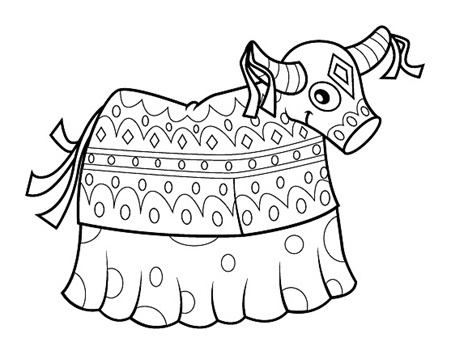 B__IB__MBÁAtividade número 2: Pesquisar em jornais, revistas e encartesde supermercado palavras que iniciem com a vogal O e U.Atividade número 3: Explore em sua casa os sons, ex: chave, chuveiro, portas e janelas abrindo e outros.CMEI ZILDA ARNS           DATA: 29/06/2020Atividade dos sons: Junto com um adulto, explorar os sons produzidos em nossa casa, exemplos: O som de abrir e fechar janelas, portas, o som da voz no banheiro, som da água do chuveiro, som das chaves, e outros. (Citados na Aula Paraná Pré)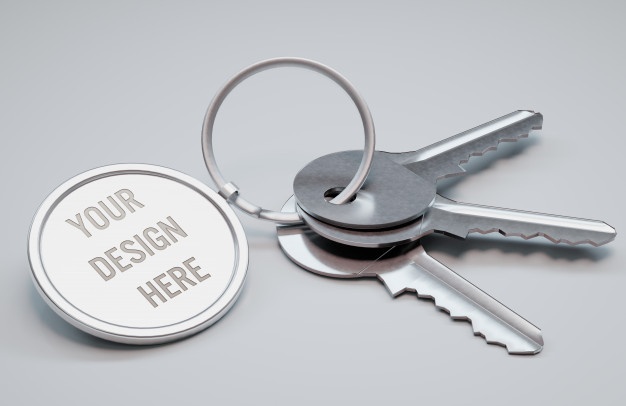 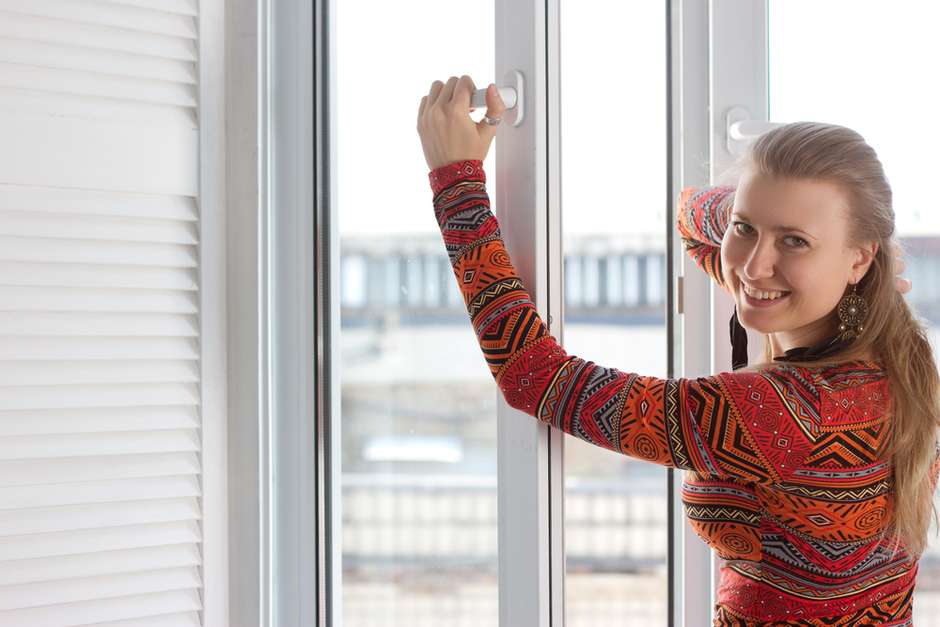 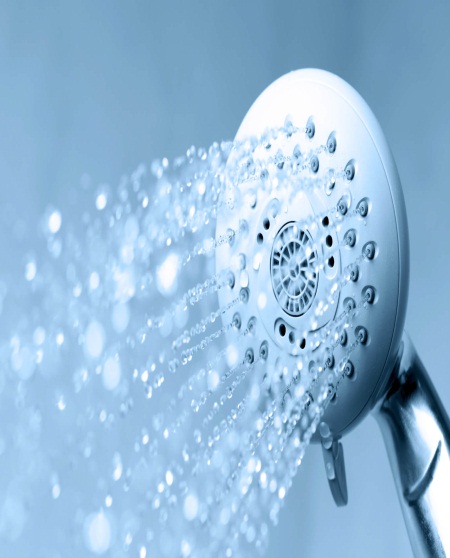 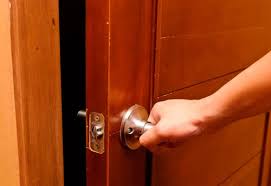 30/06/2020Utilizaremos como recurso a Aula Paraná pré 23/06/2020 link:https://www.youtube.com/watch?v=LQ5s2wF06PQ;Atividade número 1: Brincadeira bola ao gol (apresentada na aula Paraná pré): Chutar a bola tentando acertar o gol, primeiro olhando, depois realizar a mesma tentativa com os olhos vendados. 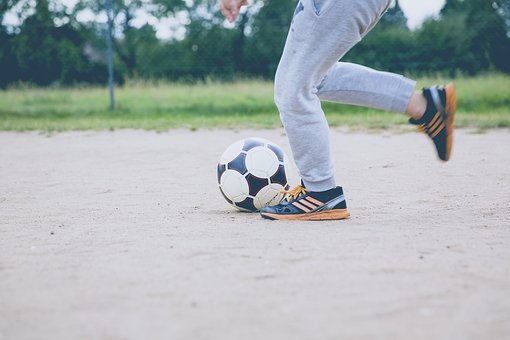 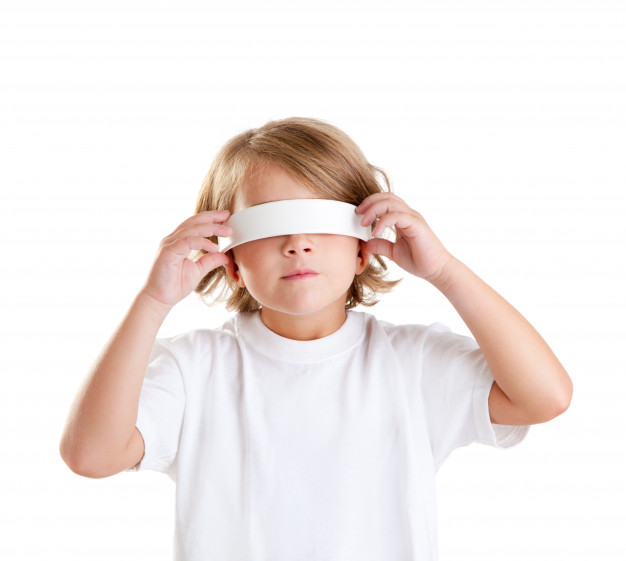 Música das rimas:: Música infantil Interativa:: O Baú da Camilinha link: https://www.youtube.com/watch?v=eK3QEl2KUjA; História “As rimas da Joaninha”, link: https://www.youtube.com/watch?v=wSBAb96B7tEAtividade número 2: Trava-línguas o Rato roeu a roupa do Rei de Roma. Pinte o desenho e circule as letras R presentes no texto.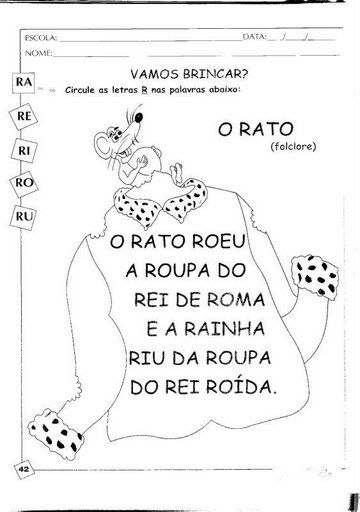 01/07/2020Utilizaremos como recurso a Aula Paraná pré 24/06/2020 link:https://www.youtube.com/watch?v=Oj_9OpIqwWoVídeo demonstrativo do Corpo Humano para Crianças: Ossoshttps://www.youtube.com/watch?v=dtWSZ47A86sMúsica Infantil cabeça, ombro, joelho e pé, link: https://www.youtube.com/watch?v=WgHE6k5adfQHistória infantil “Meu Corpo”link: https://www.youtube.com/watch?v=h6SDp0-Y50MAtividade número 1: Cantar e dançar fazendo os gestos, a musica cabeça, ombro, joelho e pé.Atividade número 2: Monte seu esqueleto, utilizando palitos de sorvete, de fósforo, canudos ou cotonetes. 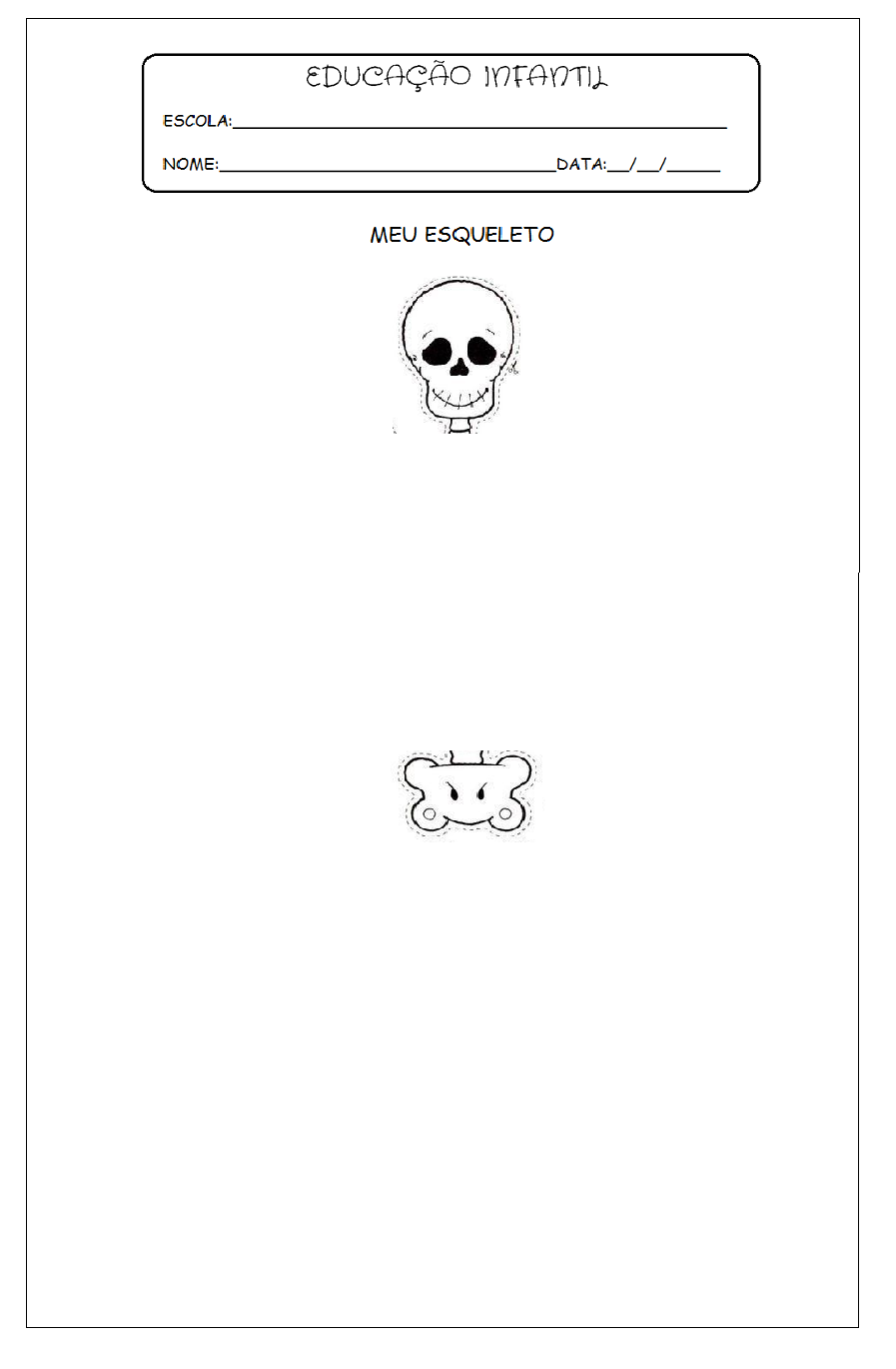 ESQUELETOComeça com a vogal EAtividade número 3:Ligue as figuras que comecem com a vogal E.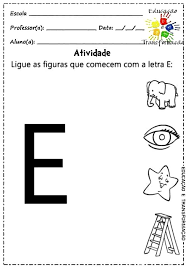 02/07/2020Utilizaremos como recurso a Aula Paraná pré 25/06/2020 link:https://www.youtube.com/watch?v=uttljxF_jkQMúsica Infantil Índio beleza (Dani e os pequeninos), link: https://www.youtube.com/watch?v=NwtfSsL9j3A&list=PLlnN55RulJhKMDfpFGO_lsaIMHYpBAqug&index=3História infantil “A lenda da Iara” (turma do folclore) link: https://www.youtube.com/watch?v=gDEnVgMcJDAAtividade número1: Após observar na aula Paraná, desenhe e pinte uma linda floresta:Atividade número 2: Corrida da colherATIVIDADE NÚMERO 2: CORRIDA DA COLHERMARCAR UM PONTO DE PARTIDA E OUTRO DE CHEGADA.COLOCAR UMA BATATA NA COLHER PARA A CRIANÇA LEVARCOM APENAS UMA MÃO. NA CHEGADA DEIXAR UM POTE OU UMCESTO PARA COLOCAR A BATATA DENTRO. (A BATATA PODE SER SUBSTITUÍDA POR LIMÃO, OVO COZIDO E OUTROS).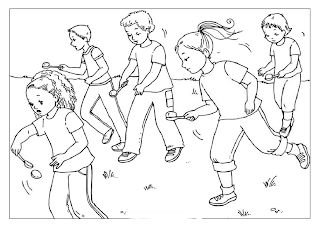 Atividade número 3: Pinte as vogais, as consoantes e o número de l              Letras da Iara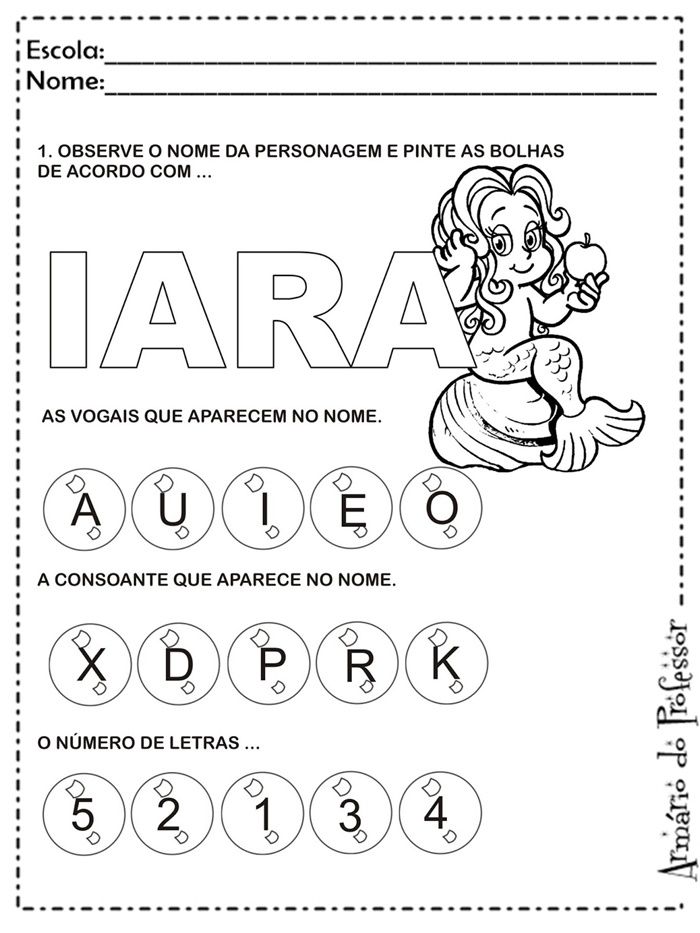 03/07/2020Utilizaremos como recurso a Aula Paraná pré 26/06/2020 link:https://www.youtube.com/watch?v=AudQLoGJaBgMúsica Infantil “Eu agora vou passear”, link: https://www.youtube.com/watch?v=twpyZSUXkKcHistória infantil “O Rato do campo e o Rato da cidade” link: https://www.youtube.com/watch?v=za8IJVdgLfMATIVIDADE NÚMERO 1: ATIVIDADE DE IMITAÇÃO COM AMÚSICA “EU AGORA VOU PASSEAR”.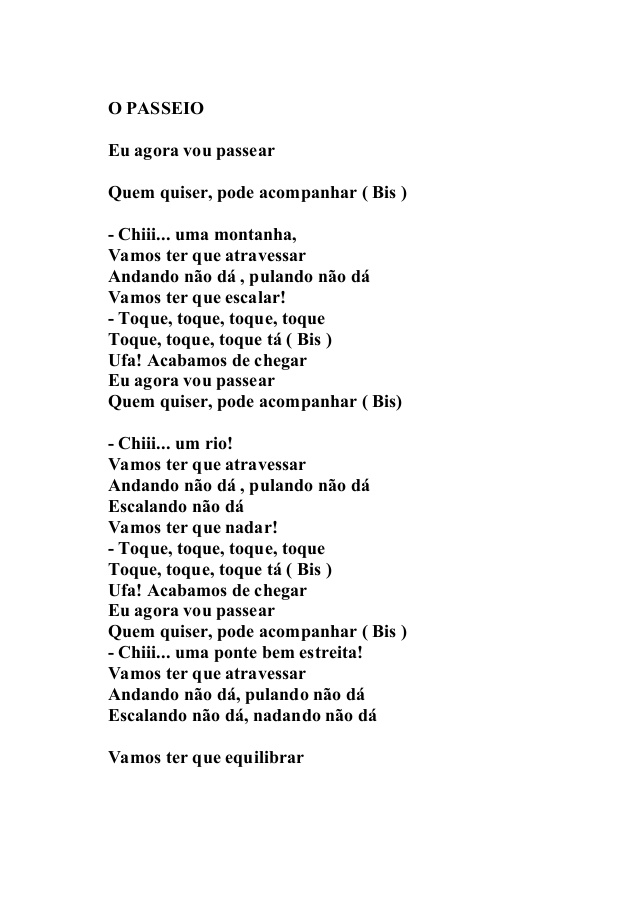 ATIVIDADE NÚMERO 2: Pinte a rua mais parecida com a sua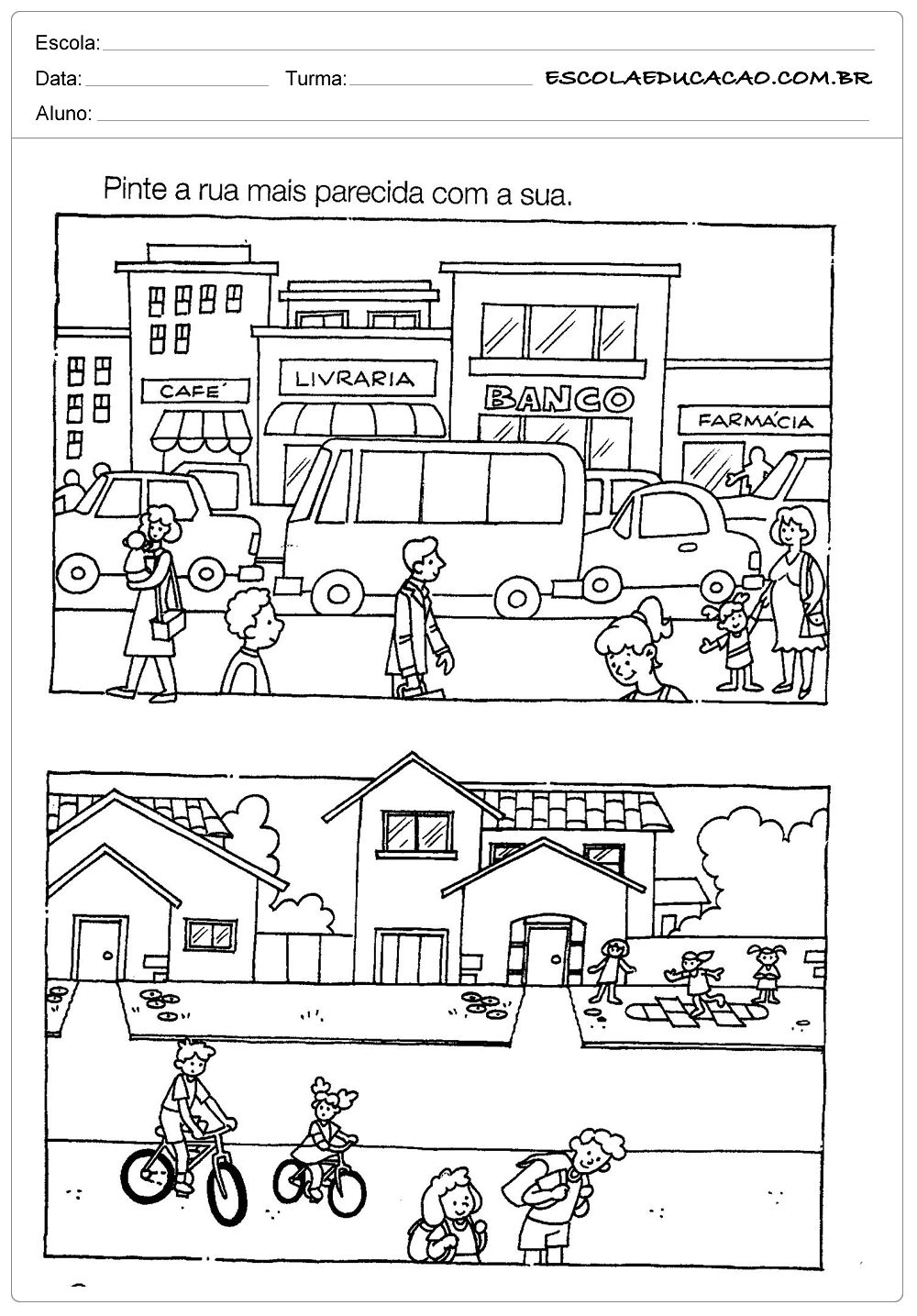  ATIVIDADE NÚMERO 3: Escreva seu nome e pinte as letras que você usou para escrevê-lo. 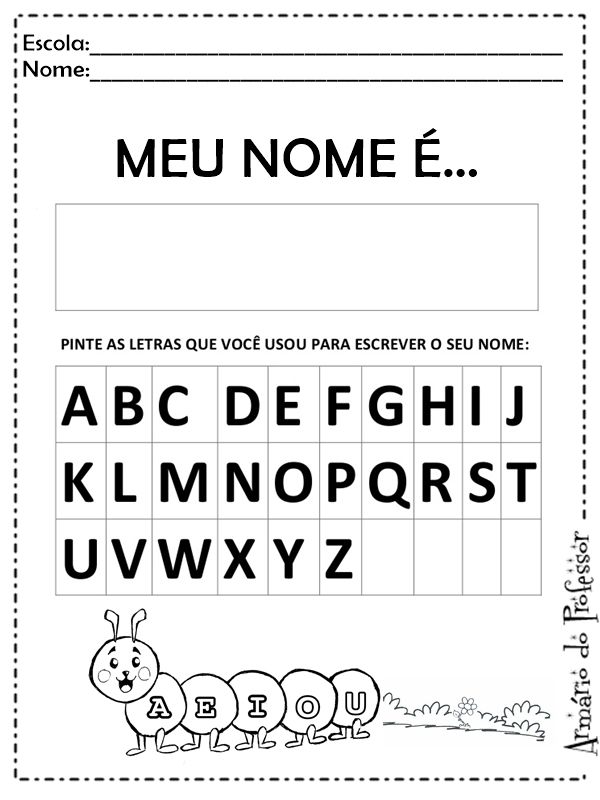 COMO VAMOS REGISTRAR O QUE APRENDEMOS?Através de fotos, vídeos enviados pelos pais, atividades impressas e desenhos realizados pelas crianças. 